contrôle de français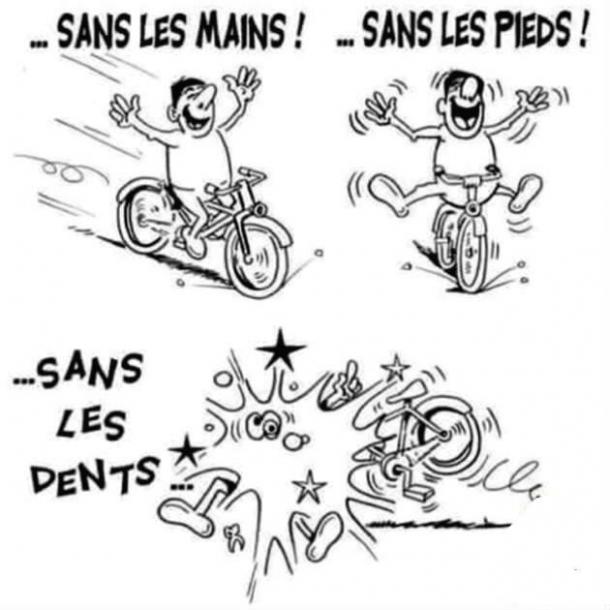 NIVEAU 3 ; prénom............................................................Bonne chance!!! (sg)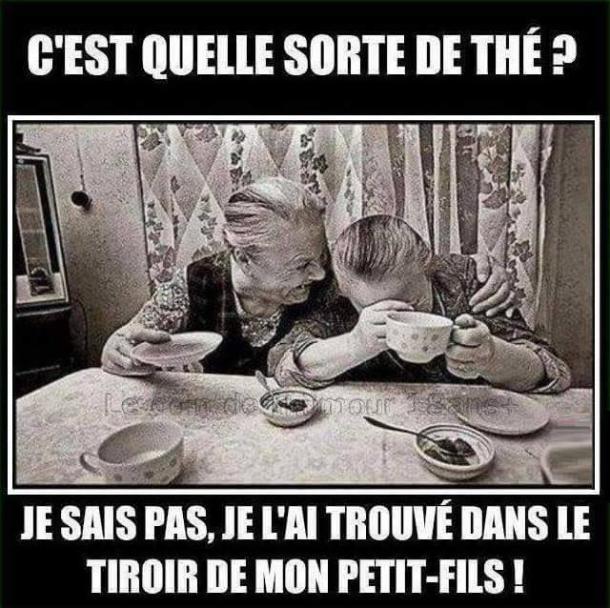 LES VERBES PRONOMINAUX 1LES VERBES AVEC ÊTRE OU PAS 11952 LES VERBES PRONOMINAUXLES VERBES PRONOMINAUX au présent1) Elle__________________________________vite.	se fâcher2) Tu_________________________________dans la forêt.	se balader3) Nous_____________________________________à 23h.	se coucher4) Ma soeur____________________________________tard.	se réveiller5) Nous_____________________________________à Paris.	se rencontrer6) Je__________________________________que c’était faux.	se dire7) Vous___________________________________, tard.	se lever8) Mon père________________________________souvent.	se tromper9) Vous_______________________________bien avec Pierre?	s’entendre10) Ils_____________________________une fois par semaine.	se laver6085dialogueverbespronom2a6085dialogueverbespronom2bDIALOGUE 	NIVEAU BKOPHRASES NIVEAU BKO ; verbes avec ETRE 1bLES CHAMPS-ÉLYSÉES - DIALOGUEQUESTIONS; PIED-NOIR CORRIGÉ1:a april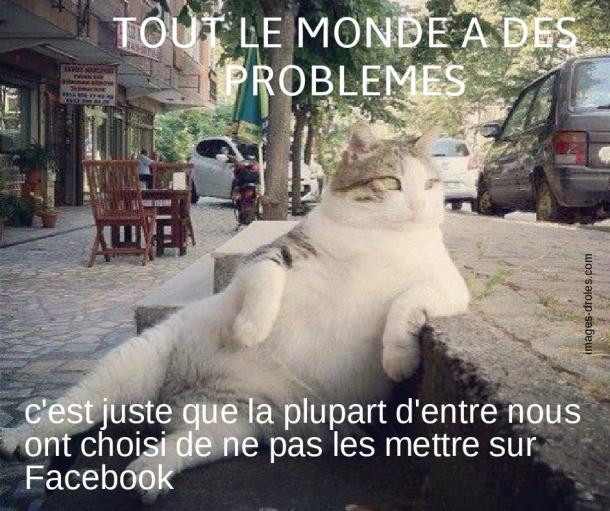 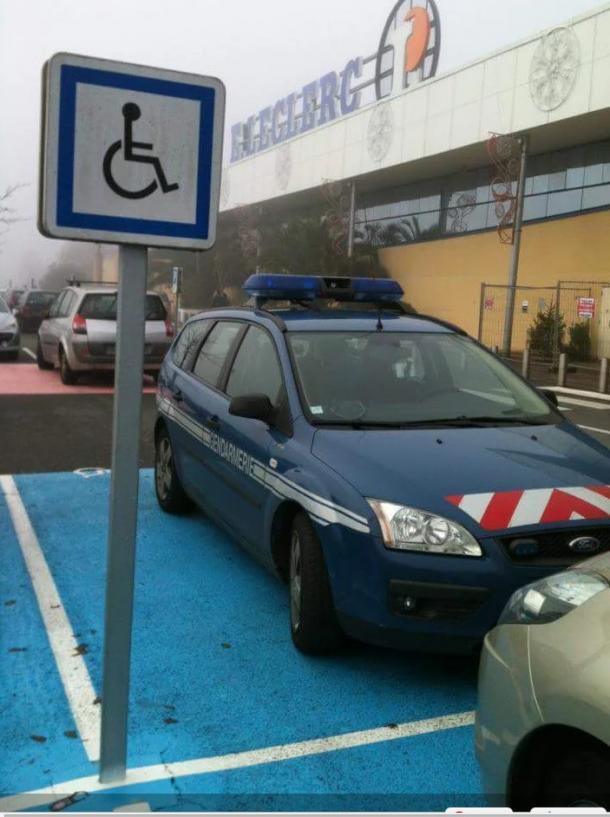 EXTRA LES VERBES PRONOMINAUX 1bLES VERBES AVEC ÊTRE OU PAS 1bles verbes 1bvocabulaire pied noirQUESTIONS; PIED-NOIRAprilskämtsminka sigkamma sigduschastiga uppvaknalägga sigtvätta sigraka sigskynda sigroa sigminnasbadajag minnsdu skyndar dig dighan tvättar sighon sminkar sigvi stiger uppni vaknarde roar sigjag har vaknat/jag vaknadedu har kammat dig/du kammade dighan har skyndat sig/skyndade sighon har tvättat sig/tvättade sigvi har badat/badadeni har roat er/roade erde har lagt sig/lade sighon skyndade sig till skolanhade ni roligt i lördags?vi blev förbannademin katt somnade i min sängbliseåka ivägslutagå utspringagå, må, åka, skalldiskuteragå uppförramla, fallakommagå ned (för)dögå infödasätagå hemköpagå förbi, händaläsaanländatitta påsovakom du i måndags ?vi gick på bio i fredagstittade du på filmen ?hon har sovit hela dagenvi ramlade i trappanhar ni gått uppför trapporna i Eiffeltornet?de har köpt en ny biljag sprang snabbtnär är du född?vi blev rikahon ljögmina barn föddes i majmina grannar åkte till Tyskland i morsedu har ätit för mycketde pratade om semesternvi har diskuterat problemethar ni förstått?kom hon hem sent?hans mamma dog den 3:e januarihon for iväg stillahon har varit sjukhon var sjuk i fem århon somnade klockan 20.22hon bad om kärlekhon lämnade Jorden den 3:e januarihon föll aldrig i komadet var en hemsk kväll för sonenhans mamma föddes den 16:e oktobersonen minns denna dagi presensi passé composés’excuser=ursäkta sigse rendre compte = inse, förståjejetutuililelleellenousnousvousvousilsilselleselleskänner du Sébastien?ja, din kusin som skryter hela tiden?ja, han har skrytit så till den grad att ingen tror honom längreär det sant att han gifte sig igår?åh nej, han ljög, han ljög för digannars, klarar han sig bra i skolan?inte alls, han roar sig på lektionernadu vill säga att han inte gör någonting?ja, just det, han bråkar och han slåssi förrgår bråkade han med Claraåj ja, de slogs till och meddet är sant att Clara blir snabbt irriterad ocksåja, och Seb blev förbannadmen Clara hämnades, hon stal hans mobilja, och hon raderade (effacer) alla telefonnummerhon är alltid trött den där tjejeninte förvånande, hon lägger sig för sentjaså, lade hon sig sent igår kväll?o ja, hon badade klockan 12 på natten och hon lade sig runt klockan ettoch hur dags går hon upp?i morse gick hon upp klockan halv sexvaknar hon lätt?ja men hon somnar ”svårt” (hon har svårt att somna)jag skyndar migjag skyndade mig, jag har skyndat migdu blir förbannaddu blev förbannadhan klär av sighan klädde av sig, han har klätt av sigvi tar mistevi har misstagit oss, vi tog mistehar ni kul? roar ni er?hade ni kul? roade ni er? har ni roat er?de parkerar dåligtde parkerade dåligtde (bara tjejer) tar hand om vårt husde tog hand om vårt hushade du drivit med min syster?vi kommer bra överenshan går iväghan gick ivägminns ni mig?sminkade ni er i morse?mindes ni mig? kom ni ihåg mig?jag åt jättegott (vardagligt)hon skadade sig på skidåkningkänner du till La Bourboule?nej, vad är det?det är en liten fransk stadvar ligger den?den ligger i centrum av Frankrikevad heter landskapet?det är landskapet Auvergnejag känner inte alls till detdet är vulkanlandskapetååå, finns det vulkaner därborta?ja, det finns 137 vulkanervad heter den största staden?det är Clermont-Ferrandär det en vacker stad?ja, jag tycker mycket om denhur ser den ut denna stad?den är mycket svartjaha, varför?därför att den är byggd med vulkaniska stenarokej, jag förståroch La Bourboule, är det långtifrån Clermont-Ferrand?det är 60 km därifrånoch vad finns det att se i La Bourboule?det finns de varma källornakan man bada?självklart, det är häftigtoch mer?det är en pittoresk stad med många kaféerfinns det en park också?ja, det finns Fenestre-Parken som är mycket stor och mycket vackerfinns det en flod?ja, en flod korsar stadenfinns det något annat att se?ja, det finns vulkanerna runt omkring stadenfinns det muséer?ja, det finns ett vackert stenmuseumvad äter man i Auvergne?man äter mycket ost och skinkavilken är specialiteten?la truffade är en auvergnsk specialitetvad finns det i den?det är smält ost, potatis som man äter med torkad skinkaär det gott?det är suveränt!ok, trevlig resa till Auvergne då!tack och hej då!hej då!infinitifparticipe présentparticipe passéprésentrencontrerfuturimparfaitpassé composéprésentjetuilnousvousilsconditionnelsubjonctifplusqueparfaitimpératifjetuilnousvousilsinfinitifparticipe présentparticipe passéprésentêtre =  vara, blivafuturimparfaitpassé composéprésentjetuilnousvousilsconditionnelsubjonctifplusqueparfaitimpératifjetuilnousvousilss’inquiéter au passé composés’inquiéter au passé composés’écrier au présents’écrier au présents’écrier au présents’écrier au passé composéjejejetututuilililnousnousnousvousvousvousilsilsilshur dags lägger du dig ?jag lägger mig tidigtjag lade mig sent i går (jag har lagt mig)lade du dig sent i går?ja, min syster lade sig också sentvaknade din bror?ja, han vaknade när jag lade migjag duschar alltid klockan 06.00i morse badade jag klockan 05.00jag badade i gårmina föräldrar roade sig hela nattennär lade de sig då?de gick och lade sig klockan 03.00var du trött då?ja, jag vaknade och sedan somnade jag genastvarje morgon rakar jag migjag rakade mig för tre dagar sedannär gick du upp i morse?jag gick upp klockan 07.30min syster gick upp klockan 07.00min bror och jag, vi gick upp klockan 06.15jag tvättade mig och min bror duschade i 2 minutermin syster roade sig hela natten (hade roligt)var är vi nu?vi är på världens vackraste gatavad heter den?den heter les Champs-Elyséesvilket konstigt namn!man ger namnet till denna gata 1709det är ett ord från mytologinberätta!jo, Elyséefälten var en plats i helvetet där vissa själar boddeonda själar alltså?ja, det stämmer, det är från den grekiska mytologinok, jag förstårgatan ligger i den åttonde stadsdelenvar börjar den?den börjar vid Place de la Concordeoch var slutar den?den slutar vid Triumfbågenhur lång är gatan?den är  långoch hur bred är den?den är  bredvem skapar denna gata?det är drottningen Marie de Médicisvilket år?1616 vill hon göra en ny vacker promenad i Parispå 1800-talet blir det en populär gatadet finns många teatrar längs denna gataända till 1950 fanns det nästan bara lyxbutiker på denna gatamen idag finns det många olika butikerflera kända personer har bott här1förklara vad en « svartfot » är ?2försök att ge en trolig förklaring till att man kallar de svartfötter3i vilket land har detta sitt ursprung ?4Vad händer på 1800-talet i detta land ?5förklara ordet « colon » på franska6varifrån kommer dessa « colons » ?7när dessa « colons » flyttar hit, vilken nationalitet får de och varför ? Vad börjar man kalla dem ?8en annan liten grupp erhåller också denna nationalitet ; vilken grupp ? vad kallar man dessa?9berätta vilka grupper som har politiskt inflytande i detta land10Förklara vad som händer 1954 och hur länge det pågår ; vad slutar det med ?11När detta slutar vad får det för konsekvenser för invånarna ?12Vad händer ?13övrigt :svara på frågan: Vad tycker du om aprilskämt?Hur och när uppstod aprilskämten egentligen? Förklara.Varför började man driva med folk?Hur säger man ”April, april” på franska?Vad har fisk med detta att göra?Hur driver fransmän med andra på 1:a april?Hur gör man i Tyskland och Sverige?Finns det någon ”fisk” i svenska aprilskämt?övrigt:lägga sigtvätta sigvaknastiga uppbadaskynda sigkamma sigraka sigduschajag lägger migdu lägger dighan lägger sighon lägger sigvi lägger ossni lägger erde lägger sigjag har lagt mig/jag lade migdu har stigit upphan har vaknathon har stigit uppvi har lagt osshur dags vaknade ni? (har ni vaknat)de tvättade sig (de har tvättat sig)hur dags vaknade du i morse?hon steg upp klockan 5vi duschade klockan 7de skyndade sigjag badar varje morgonduschar du varje dag?i morse badade jagigår steg jag upp tidigthar du kammat dig?har du inte kammat dig idag?jag kammar mig oftahon rakar sighon rakade sighon hade rakat sigjag skulle raka migkommer du att tvätta dig idag?gå neråka iväggå, må, åka, skakommaanländagå uppgå utfalla, ramlafödasdögå hemåka tillbakabligå förbi, händajag har gått hemhan går nerhon kommer  i kvällhon har kommit nuhar ni ramlat?de har gått utvad har hänt?vi åkte till Spaniengick du hem direkt?hon gick upp för gatannär är han född?vi gick på bio i gårhon åkte tillbaka till Irakhar ni sett filmen?han gick ut för att köpa tidningenhon har blivit galenvad har det blivit av dig?de ramlade på gatanhar ni redan kommit hit? (dvs. har ni redan varit här förut)han gick tillbaka till arbetetde gick till badhuset i gårjag åkte till Karlstad i gårni åkte tidigt i gårja, vi åkte hem tidigtvi gick och lade oss klockan 21.00gick du ut i helgen?ja, jag gick på puben i lördagsgick det bra på provet?marchercourirdiscuterfinirracontervenirallersortirentrerpartirse laverse reposerse parlerse disputerse souvenirhan går forthon gick forthar ni slutat? (är ni färdiga ?)du berättar skämtjag berättade en historiagår ni ut i kväll ?gick ni ut igår ?hon åkte iväg tidigt i morsehur dags kom de ?tjuvarna går in genon fönstretde gick in genom fönstrettvättar du dig varje kväll ?hon bråkade med sin brorjag minns min första kärlekhan minns sin försdta semesterpratar ni med varandra ?de pratade med varandra för första gången på 10 årjag vilar migjag vilade (mig)jag vill vila (mig)jag skall vila (mig)har du vilat ordentligt ?sprang du i morse ?gick ni på bio i lördags ?de berättade om deras semester vid havetkommer ni i kväll ?ni kom inte på mötethar ni diskuterat frågan ordentligt ?jag tvättade mig snabbt i morseminns ni (kommer ni ihåg) min svarta katt Bengt ?trosuppfattningurinvånareerhålla, fåsluta medde flestastiga i land, anländanjuta av, få ta del avutbreda sigutmynna i, leda tillvinrankalikkistastövelkorsa, åka översärskilt, bl.a.stamkrossauttågutse, betydagalen, extravagantnedslående, negativ betydelsehädanefter, från och med nukvarståflysidavillkornyligerövrasmidabidra tillta emotsjälvständighetbetydafullt utskicka vidare, skicka tillbakatill och medsuddigrätt(ighet)trovärdigta till sig, anammagemensamtmedelskaka omutspriddfrån och medannektera, införlivablodigärofullfalli alla fallöverenskommelse, avtalbosättaremuslimförutom, vid sidan av, speciellfå tillgång tillliten gemenskaputgöravinodlareförgäves hasmärtsamåterföra till hemlandetväljakräva erkännandei större betydelsesom inte går att leva med1traduisez ”pied-noir” en suédois2citez quelques célébres pieds-noirs français!3pour connaître l’origine de cette expression, dans quel pays faut-il se rendre?4que décide  au XIXème siécle?5expliquez le mot “colon” en français6est-ce que ce sont seulement des colons français?7quelle nationalité obtiennent tous les colons? et pourquoi?8aun autre petit groupe de gens obtient aussi la nationalité française; lequel?8bcomment appelle-t-on ces gens-là?9qui sont les Français musulmans”?10il y avait combien d’habitants en Algérie après la deuxième guerre mondiale?11quels sont les deux groupes d’habitants et ils sont combien?12aoù vivent surtout les “Français d’Algérie”?12bjouent-ils un rôle dans le pays?13quel sera bientôt leur nom?14que se passe-t-il en 1954?15combien de temps dure ce conflit?16par quoi se terminera-t-il?17qu’est-ce que cela change pour les Français d’Algérie?18que vont-ils faire?19comment est leur arrivée en France?20quand commence-t-on vraiment à utiliser l’expression pied-noir et qu’est-ce que cela va signifier?21d’où vient cette expression?22ces pieds noirs sont-ils souvent rentrés en Algérie? expliquez!23aujourd’hui qui appelle-t-on pied noir?vilket är de små fransmännens favoritskämt? det är "aprilfisken" förklara hur man gör med aprilfisken man sätter fast en fisk av papper på ryggen på en person som inte vet det varför gör man det? man gör det för att personen skall förlöjliga sig man kan också driva med folk (retas med) existerar fisken i Tyskland? nej, tyskarna känner inte till fisken på ryggen hur gör man i Tyskland på 1:a april? man driver med någon man försöker att luras med folk med skämt vad säger tyskarna till folk som de luras med? de säger "April, april" vilket är ursprunget till 1:a april skämten? man är inte helt och hållet säker på ursprunget till 1:a april det är den franska kungen Karl IX som bestämmer 1564 att det nya året skall börja den 1:a januari när började det nya året förr? i många områden började det nya året den 1:a april men det fanns många variationer kung Karl IX upptäcker att året börjar på mycket olika datum beroende på område senare kommer man att driva med folk som tror att det nya året fortfarande börjar den 1:a april och varifrån kommer fisken? fisken kommer kanske från det faktum att fisket började i april och att man drev med folk som inte hade fångat något infinitifparticipe présentparticipe passéprésentjouer =  spelafuturimparfaitpassé composéprésentjetuilnousvousilsconditionnelsubjonctifplusqueparfaitimpératifjetuilnousvousilsinfinitifparticipe présentparticipe passéprésentêtre =  vara, blivafuturimparfaitpassé composéprésentjetuilnousvousilsconditionnelsubjonctifplusqueparfaitimpératifjetuilnousvousils